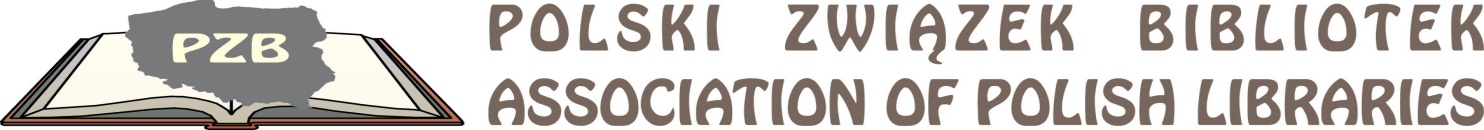 Program wyjazdu szkoleniowego  PZBCieszyn – Brno – Wiedeń – Brno – Frydek Mistek – Cesky Tesin12.04- wyjazd z Torunia ok. 11.45. 
- 15.30 - obiad – restauracja Kubuś w Bełchatowie
- przyjazd do Cieszyna ok. 19.30
- zakwaterowanie w hotelu Mercure .,
- ok 20.00 -kolekcja integracyjna.13.048.00-9.00 – śniadanie 9.30 – 11.00 - wizyta w Książnicy Cieszyńskiej,
11.30- 13.00 - czas wolny -zwiedzanie miasta
13.00 -  14.00 – obiad-Cieszyn –Kamienica Konczakowskich
14.00 – 16.30 - przejazd do Brna 
16.30 – 17.00 – zakwaterowanie w hotelu Amphone
17.00 – 19.30 – zwiedzanie starówki
18.30 - kolacja w restauracji Na Knofiku14.047.00 – 7.30 - śniadanie,
-7.45 - wczesny wyjazd do Wiednia,
- zwiedzanie : pałac cesarski Schonbrunn
- wizyta w Belwederze
- zwiedzanie starówki w tym wizyta w Bibliotece Narodowej,
-późny przyjazd do Hevlina ( na granicy austriacko – czeskiej),
- nocleg w hotelu   Zetocha
- późna kolacja w hotelu15.04-7.00 – 7.45 - śniadanie, 
- 8.00 – wykwaterowanie i wyjazd w drogę powrotną
- po drodze wizyta w prywatnej winiarni wieczorem na trasie ( możliwość zakupu win od farmera),
- ok 11.00 - przejazd do Frydek Mistek,
- czas wolny na spacer po starówce,

- 12.30 -13.00 - obiad,
- 14.00 -przejazd do Ceskego Tesina,
-14.00 – 15.00 - czas wolny na spacer po starówce,
- przejazd do Torunia ( przyjazd około 20.00).
